INDICAÇÃO Nº 4212/2017Sugere ao Poder Executivo Municipal as trocas de lâmpadas de todos os postes localizados na Pedro Cromo no bairro Jardim das Orquídeas, neste município. Excelentíssimo Senhor Prefeito Municipal, Nos termos do Art. 108 do Regimento Interno desta Casa de Leis, dirijo-me a Vossa Excelência para sugerir que, por intermédio do Setor competente, seja executada as trocas de lâmpadas de todos os postes localizados na Pedro Cromo no bairro Jardim das Orquídeas.Justificativa:Conforme reivindicação da população, este vereador solicita a trocas de lâmpadas de todos os poste localizado no endereço acima, uma vez que as mesmas estão queimadas. Solicito que o serviço seja feito com URGÊNCIA, pois o local está muito escuro sem a iluminação pública, fato que está colaborando com furtos e outros atos ilícitos pelo local.Plenário “Dr. Tancredo Neves”, em 28 de abril de 2.017.ISAC GARCIA SORRILLO“Isac Sorrillo”-vereador-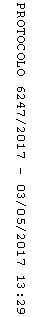 